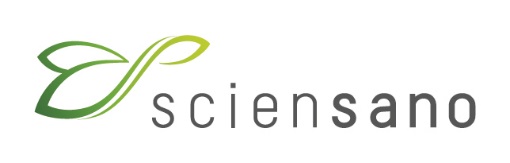 Classement d’un micro-organisme dans une classe de risque biologiqueDemandeur : Micro-organisme à classer : Nom (Famille, genre, espèce) :Type d’organisme (bactérie, virus, champignon, parasite,…) :Demande : Classement d’un micro-organisme non répertorié dans les listes de référence belges des micro-organismes pathogènes ; Réévaluation de la classe de risque d’un micro-organisme répertorié dans les listes de référence belges des micro-organismes pathogènes.Date de la demande : ____________________________________________________________________________________Pour obtenir le classement d’un micro-organisme naturel qui ne figure pas dans une des listes de référence belges d’organismes pathogènes, veuillez réaliser l’évaluation des risques associés à ce micro-organisme selon les critères ci-dessous et l’envoyer au SBB pour validation.Procédez de la même façon si vous désirez réévaluer la classe de risque d’un organisme pathogène qui figure dans une liste de référence belge. PARTIE ICaractéristiques du micro-organisme(1) Pathogénicité a. 	 pathogène pour l’homme, l’animal ou la plante 	  non pathogène >>> suivre B “Classement du micro-organisme par d’autres pays ou organisations”Références :b. Importance de la maladie ou sévérité de l’infection (pour l’homme, l’animal ou la plante) associée au micro-organisme:	L’homme : 	 maladie bénigne |  maladie grave |  maladie très grave |  non connu |  N/A*	L’animal : 	 maladie bénigne |  maladie grave |  maladie très grave |  non connu |  N/A*	La plante :	 maladie bénigne |  maladie grave |  maladie très grave |  non connu |  N/A*	*N/A : non applicableRéférences :c. Dans le cas d’un organisme pathogène pour l’animal ou pour la plante, quelle serait l’étendue de l’impact économique d’une dissémination en Belgique? négligeable |  faible |  grave |  très grave |  non connu Références :d. Existe-t-il des facteurs de pathogénicité (toxines, adhésion, invasion…) ?  oui |  non |  non connuRéférences :(2) Capacité de transmission et de disséminationa. Mode(s) de transmission - Dans le cas d’un micro-organisme pathogène pour l’homme et/ou l’animal : (plusieurs choix possibles) ingestion piqûre, morsure (via vecteur) inhalation contact avec la peau (lésée ou non) contact avec les muqueuses autre, veuillez spécifier : non connu	Références :- Dans le cas d’un micro-organisme pathogène pour la plante : (plusieurs choix possibles)☐ contact direct☐ via un vecteur biologique (insectes, nématodes, champignons…)☐ voie végétative (graines, spores, pollen…) via facteur abiotique☐ l’air (le vent)☐ l’eau (la pluie)☐ le sol☐ autre, veuillez spécifier :☐ non connu	Références :- Transmission de la maladie : (plusieurs choix possibles) aérogène (airborne) transmise par l’eau (waterborne) transmise par le sang (bloodborne) transmise par les aliments (foodborne) transmise par le sol (soilborne) transmise par un vecteur (vectorborne) autre, veuillez spécifier: non connu b. Dose infectieuse☐ nombre ou concentration du micro-organisme nécessaire pour causer l’infection: ☐ non connuRéférences :c. Gamme d’hôtesQuels sont les hôtes naturels du micro-organisme ?Références :d. Transmission entre humainsLa  transmission de la maladie d’homme à homme est-elle : improbable |  peu probable |  probable |  très probableRéférences :e. Survie hors de l’hôteSi l’information est disponible, veuillez décrire la viabilité du micro-organisme en dehors de l’hôte en renseignant la stabilité biologique, le temps de survie, la forme de survie (par ex. spores) …Références :(3) Prophylaxie ou thérapiea. Existe-t-il une prophylaxie ou une thérapie efficace ? oui, veuillez spécifier : oui, mais partiellement efficace. Veuillez spécifier : nonRéférences :b. Des résistances contre ces moyens prophylactiques et/ou thérapeutiques sont-elles connues ? 	☐ oui | ☐ non | ☐ non connuRéférences :B. Classement du micro-organisme par d’autres pays ou organisationsMentionnez si le micro-organisme est classé ailleurs que sur les listes de référence belges :a) dans une liste de référence :b) dans une base de données (ATCC, DSMZ, BCCM, …) :c) dans la littérature :d) Dans le cas d'un microorganisme pathogène pour la plante, figure-t-il dans une des listes récentes d’organismes de quarantaine de l’EPPO ? oui |  none) Dans le cas d'un micro-organisme pathogène pour les animaux, s’agit-t-il d’un organisme responsable d'une maladie animale d'importance économique par l'Organisation mondiale de la santé animale (OIE) ? oui |  nonPARTIE IILorsque les critères de classification développés dans la partie I sont trop peu connus, les informations supplémentaires demandées dans cette partie II peuvent aider à classer le micro-organisme.  Veuillez compléter dans la mesure du possible les points suivants. (1) Recherche de relations de parentéLa caractérisation du micro-organisme peut être effectuée par analyses génomiques (par ex. analyse ADNr 16S, phylogénie), par caractérisation biochimique (par ex. identification API® de BioMérieux) ou par d’autres méthodes permet d’identifier des organismes proches ou apparentés : Organismes apparentés :Veuillez rapporter les organismes apparentés identifiés ainsi que les méthodes d'analyse utilisées (2) Origine de l’isolatVeuillez décrire brièvement l'origine de l'organisme.(3) Courbe de croissance en fonction de la températureQuelle-est la température de croissance optimale identifiée à l'aide d’une culture ?PARTIE IIISur la base des informations et des données collectées ci-dessus, veuillez soumettre une proposition de classe de risque (CR) pour le micro-organisme :Pour l’homme : CR 1		 CR 2		 CR3		 CR4 Pour l’animal : CR 1		 CR 2		 CR3		 CR4 Pour la plante : CR 1		 CR 2		 CR3		 